Жираф простыл. 
Жираф охрип. 
Пошел к врачу — 
Диагноз — грипп. 
Диагноз — грипп, 
Рецепт такой: 
С лимоном чай, 
Постель, 
Покой, 
Микстура в час, 
И в шесть часов,
И сто мохеровых шарфов.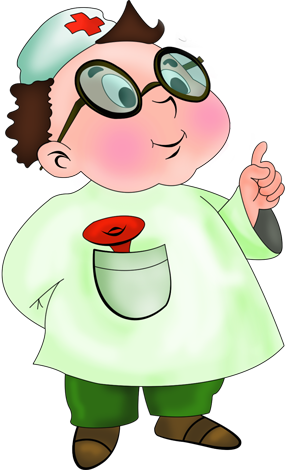 Адрес: с. Кирга, ул. Толбузина 4Телефон: +7 (34355) 30-3-95E-mail: kirga.d.s@yandex.ruМКДОУ «Киргинскиидетский сад »

   БУКЛЕТдля родителей и педагогов "Осторожно , грипп ! "с Кирга, 2016 г.




Профилактика ГРИППА, ОРИ, ОРВИ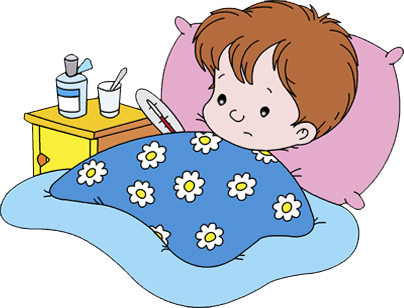 В основном возбудители острых респираторных инфекций передаются от человека к человеку через кашель или чихание больного. Любой человек, близко (приблизительно на расстоянии ) контактирующий с другим человеком с симптомами ОРИ (высокая температура, чихание, кашель, насморк, озноб, боль в мышцах) подвергается риску воздействия потенциально инфекционных вдыхаемых капель. Вирусы могут попасть в организм (глаза, нос или рот) через руки при соприкосновении с инфицированной поверхностью. С помощью соблюдения личной гигиены можно предупредить распространение возбудителей, вызывающих респираторные инфекции.Основные рекомендации :
Избегайте близкого контакта с людьми, которые кажутся нездоровыми, обнаруживают явления жара (температуры) и кашель.
Избегайте многолюдных мест или сократите время пребывания в многолюдных местах.
Старайтесь не прикасаться ко рту и носу.
 Соблюдайте гигиену рук – чаще мойте руки водой с мылом или используйте средство для дезинфекции рук на спиртовой основе, особенно в случае прикосновения ко рту, носу.
Увеличьте приток свежего воздуха в жилые помещения, как можно чаще открывайте окна.
Используйте защитные маски при контакте с больным человеком.
Придерживайтесь здорового образа жизни: полноценный сон, рациональное питание, физическая активность, регулярные прогулки на свежем воздухе.
Рекомендации по уходу за больным дома:
Изолируйте больного от других, по крайней мере, на расстоянии не менее  от окружающих.
Прикрывайте свой рот и нос при осуществлении ухода за больным с использованием масок.
Тщательно мойте руки водой с мылом после каждого контакта с больным. Выделите отдельные полотенца каждому члену семьи.
Кроме лиц, осуществляющих уход, больного не должны посещать другие посетители.
По возможности, только один взрослый в доме должен осуществлять уход за больным.
Постоянно проветривайте помещение, в котором находится больной.
Содержите помещение в чистоте, используя моющие средства.Рекомендации для родителей:
Научите детей часто мыть руки с мылом в течение 20 секунд. Родители тоже должны выполнять эту процедуру, что послужит хорошим примером для детей.
Научите детей кашлять и чихать в салфетку или при отсутствии салфетки, в изгиб локтя.
Заболевшие дети должны оставаться дома (не посещать дошкольные учреждения)
Воздержитесь от частых посещений мест скопления людей.
Если ребенок контактировал с больным гриппом, проконсультируйтесь с врачом о необходимости приема антивирусных средств для предупреждения заболевания.Что делать если ребенок заболел?
При заболевании ребенка обратитесь за медицинской помощью к врачу, вызывайте врача на дом.
Давайте ребенку много жидкости (сок, воду).
Создайте ребенку комфортные условия, успокойте его.
Выполняйте рекомендации врача.